SOKOL NEKOŘ VÁS ZVE NA UTKÁNÍ V LEDNÍM HOKEJIHC KLAS NEKOŘ                - HC TŘEBOVICE     NA HALE B. MODRÉHO V LANŠKROUNĚ,    V SOBOTU 3.11.2018  OD 20-45   SPONZOŘI A PARTNEŘI:     OÚ NEKOŘ     JAKUB DOLEČEK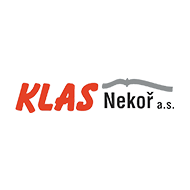 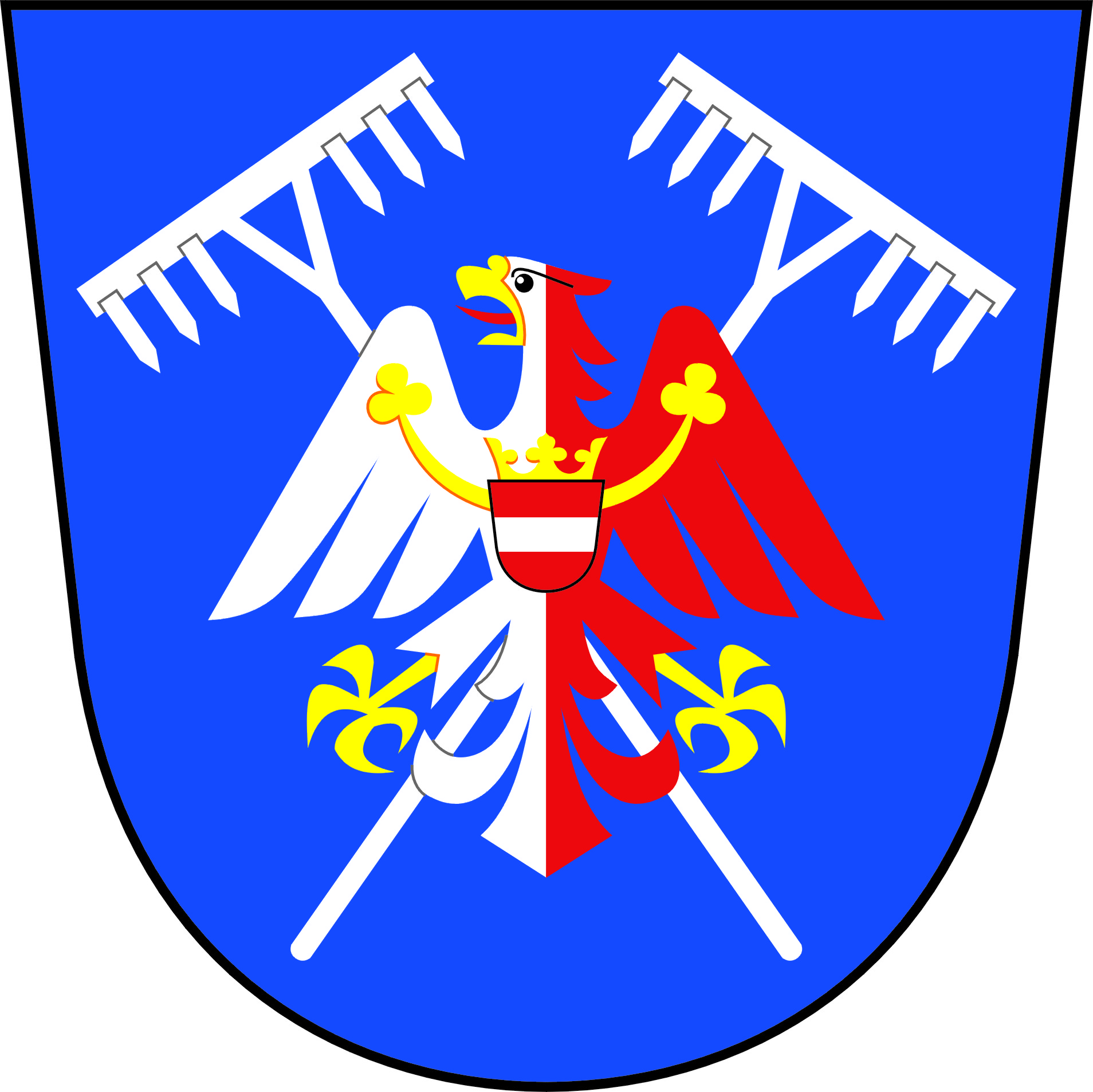 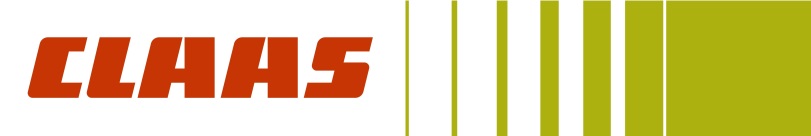 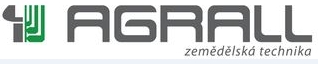 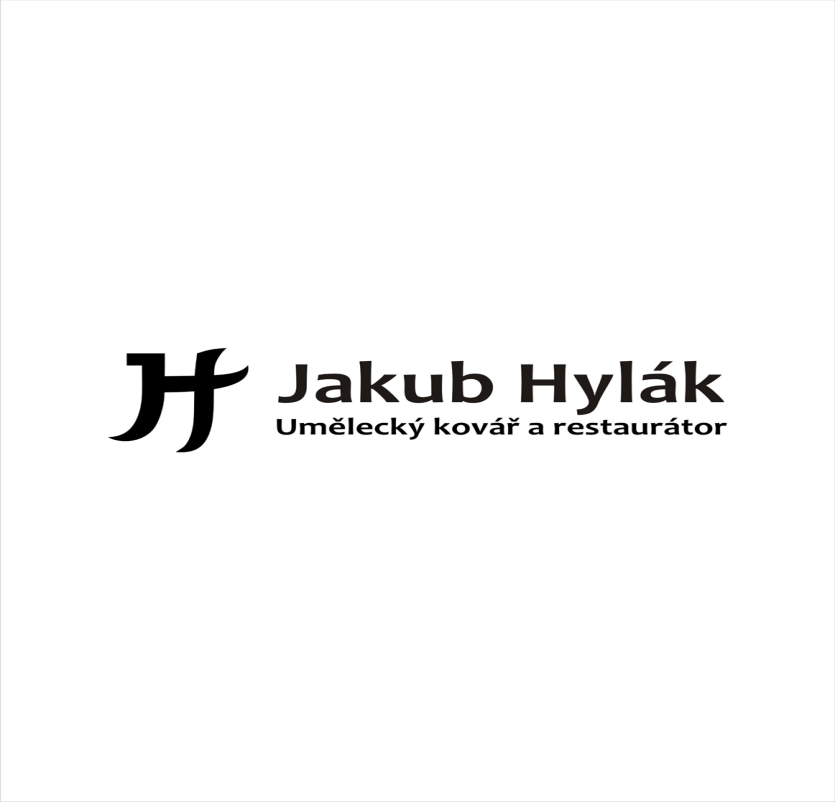 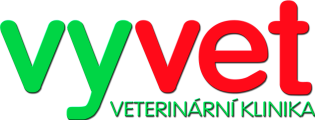 